MINISTER OF DEFENCE AND MILITARY VETERANSNATIONAL ASSEMBLY (NA)INTERNAL QUESTION PAPER (IQP) No. 1QUESTION FOR WRITTEN REPLYQUESTION NO: 120DATE OF PUBLICATION: 10 FEBRUARY 2022REPLY RECOMMENDED BYMINISTER OF DEFENCE AND MILITARY VETERANS: MP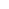 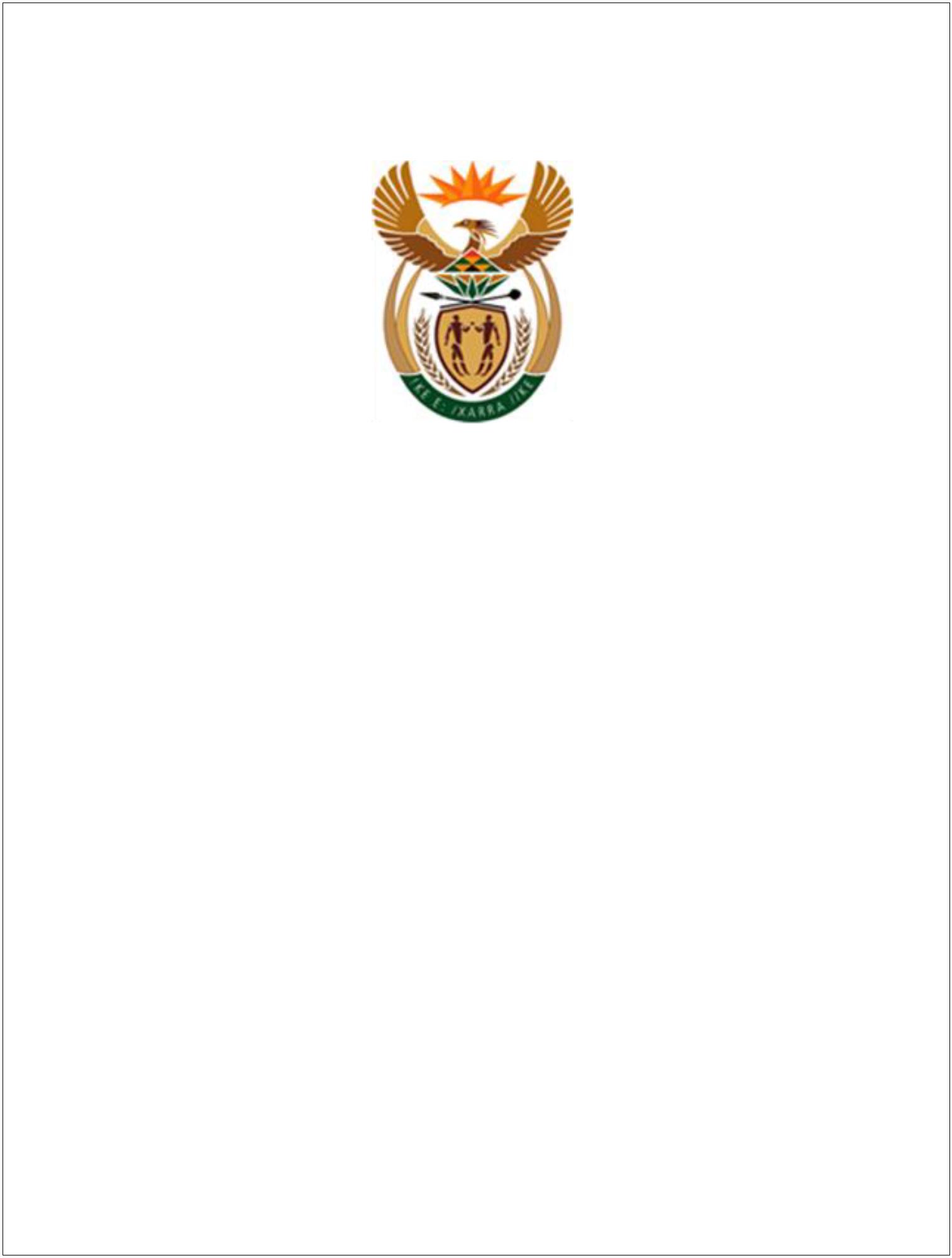 NATIONAL ASSEMBLY (NA)QUESTION FOR WRITTEN REPLYQUESTION NUMBER: 120DATE OF PUBLICATION: 10 FEBRUARY 2022Mr S J F Marais (DA) to ask the Minister of Defence and Military Veterans:(1) Whether the (a) 21 Squadron and/or (b) SA Air Force was responsible for the travelarrangements of the Deputy President, Mr D D Mabuza, to Russia for medical reasons,as alluded to by the President of the Republic, Mr M C Ramaphosa, during his replyto a supplementary question on oral question number 8 on 3 September 2021; if not,what is the position in this regard; if so,(2) whether he has, on each visit to Russia since 1 January 2020, travelled with (a) oneof the VVIP aircraft of 21 Squadron, (b) chartered aircraft and/or (c) commercial airlineswith reference to his reply to question 1874 on 10 September 2021; if not, what is theposition in this regard; if so, what are the relevant details;(3) What were the full detailed costs of (a) travel and (b) other arrangements by the SANational Defence Force as a consequence of his travel and the duration of his stay inRussia?REPLY:His Excellency President M.C. Ramaphosa on the 03 September 2021 during his oral reply, statedthat the “…whenever the President or the Deputy President goes, at any given time, thetransportation is the responsibility underline of the government. When they fly it is theresponsibility of the Airforce…”The Honourable Member is invited to listen to the recording of the President again.The VVIP unit of the SAAF did not task or undertake any flights for the Deputy President to Russiafrom 01 January 2020 to date. The unit and the Department is not privy to any arrangements theDeputy President may or may not have made regarding his travel to Russia. Arrangements forflights are only made through the Office of the President or the Deputy President. We have norecord of such request and therefore did not make any arrangement.The Department is unable to comment on question number 2 and 3.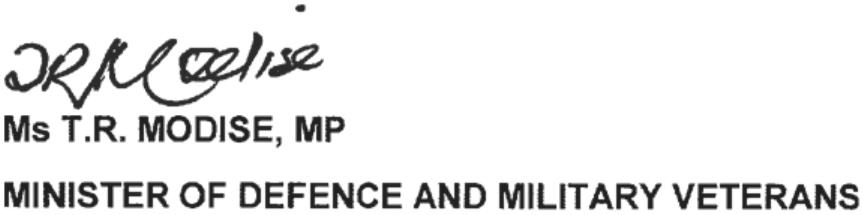 